British Literature, Third Edition 
Lesson Plan Overview LessonSelectionPagesTeacher 
Resources*ObjectivesUnit 1: the Middle Ages (449–1485)Unit 1: the Middle Ages (449–1485)Unit 1: the Middle Ages (449–1485)Unit 1: the Middle Ages (449–1485)Unit 1: the Middle Ages (449–1485)1–2Unit 1 Introduction: The Middle Ages 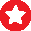 SE/TExxviii–13Teaching Help 1.11. Recognize historically significant people, forces, and events framing the literature of the Middle Ages.2. Understand some broad connections between these and the era’s literary trends and themes.Part 1: Heroes of oldPart 1: Heroes of oldPart 1: Heroes of oldPart 1: Heroes of oldPart 1: Heroes of old3–5Part 1 Introduction: Heroes of OldSE/TE14–15Teaching Help 1.21. Identify the heroic virtues described in the introduction.2. Distinguish between Anglo-Saxon heroic ideals and those of the High and Late Middle Ages.3. Explain how cultural forces shaped Anglo-Saxon and Norman conceptions of heroism.3–5Anonymous: from Beowulf SE/TE16–30Teaching Helps 1.3–1.41. Identify examples of epic conventions in an Anglo-Saxon epic.2. Read oral poetry aloud with attention to stress and alliteration.3. Analyze the literary elements of an epic and how they contribute to its themes.4. Analyze significant Anglo-Saxon cultural values (e.g., heroic virtues) and practices throughout an oral epic.5. Evaluate the virtues of the Anglo-Saxon heroic ideal from a biblical worldview.6Anonymous: from The Anglo-Saxon ChronicleSE31–35TE31–35aTeaching Help 1.51. Identify the purpose of a chronicle (historical narrative).2. Summarize the key ideas of a passage.3. Analyze how an author’s perspective affects his interpretation of historical events.4. Analyze how a character exhibits or lacks Anglo-Saxon heroic virtues.5. Evaluate a historical narrative for writer bias.7–9Pearl Poet: from Sir Gawain and the Green KnightSE/TE36–51Teaching Help 1.61. Identify the characteristics of a poetic romance.2. Analyze the use of symbol in poetry to enhance theme.3. Apply knowledge of the chivalric code to understand the author’s tone and message.4. Evaluate a character’s actions against the chivalric code and biblical ideals.   *The items in the Teacher Resources column are located in the back of this book and at TeacherToolsOnline.com.  Teachers will need to tailor this course to suit their circumstances (e.g., time available, academic expectations, student population). To assist teachers in choosing which lessons to teach, the Lesson Plan Overview indicates a core group of lessons recommended for anyone studying British literature.    *The items in the Teacher Resources column are located in the back of this book and at TeacherToolsOnline.com.  Teachers will need to tailor this course to suit their circumstances (e.g., time available, academic expectations, student population). To assist teachers in choosing which lessons to teach, the Lesson Plan Overview indicates a core group of lessons recommended for anyone studying British literature.    *The items in the Teacher Resources column are located in the back of this book and at TeacherToolsOnline.com.  Teachers will need to tailor this course to suit their circumstances (e.g., time available, academic expectations, student population). To assist teachers in choosing which lessons to teach, the Lesson Plan Overview indicates a core group of lessons recommended for anyone studying British literature.    *The items in the Teacher Resources column are located in the back of this book and at TeacherToolsOnline.com.  Teachers will need to tailor this course to suit their circumstances (e.g., time available, academic expectations, student population). To assist teachers in choosing which lessons to teach, the Lesson Plan Overview indicates a core group of lessons recommended for anyone studying British literature.    *The items in the Teacher Resources column are located in the back of this book and at TeacherToolsOnline.com.  Teachers will need to tailor this course to suit their circumstances (e.g., time available, academic expectations, student population). To assist teachers in choosing which lessons to teach, the Lesson Plan Overview indicates a core group of lessons recommended for anyone studying British literature. 10–11Thomas Malory: “The Day of Destiny” from Le Morte D’Arthur SE52–60TE52–60bTeaching Helps 1.7–1.81. Summarize a text’s key information.2. Apply historical context to understand a text and its themes.3. Justify a text’s genre as a romance or a legend or both.4. Analyze a character as a Christ figure and its connection to the work’s themes.5. Create a reflective paragraph to hypothesize what Arthur would think of the current culture if he returned today.12Unit 1 Part 1 Test ReviewSE61TE61–61b13Unit 1 Part 1 TestUnit 1 Part 1 TestUnit 1 Part 1 TestUnit 1 Part 1 TestPart 2: Literature and communityPart 2: Literature and communityPart 2: Literature and communityPart 2: Literature and communityPart 2: Literature and community14–15Part 2 Introduction:Literature and CommunitySE/TE62–631. Explain some of the practical realities that shaped literature for medieval communities.2. Identify two main ways in which literature strengthened medieval communities.14–15Bede: “Caedmon’s Hymn” from An Ecclesiastical History of the English People SE/TE64–671. Identify conventions of Anglo-Saxon oral poetry in a text.2. Apply historical context to understand a text.3. Analyze how a text exhibits characteristics of hagiographies.4. Analyze the use of variation and epithet in Old English poetry.5. Assess a text’s effectiveness using the criteria of unity and progression.16–17Popular GenresAnglo-Saxon RiddlesBallads: “Sir Patrick Spens,” “Get Up and Bar the Door”Medieval Lyrics: “The Cuckoo Song,” “I Sing of a Maiden” SE68–73TE68–73bTeaching Help 1.91. Identify characteristics of oral literature in a work.2. Read a work aloud to appreciate its craft.3. Infer a work’s meanings from its details.4. Analyze ballads, songs, and riddles for characteristics of these genres.5. Evaluate a theme of injustice from a biblical perspective.18–19Julian of Norwich: from Revelations of Divine LoveSE/TE74–81Teaching Help 1.101. Describe the characteristics of devotional literature.2. Analyze the stylistic features of a text.3. Examine nonfiction text structures.4. Evaluate an author’s perspective on sin and God’s love from a biblical worldview.20Longer Works of LiteratureMedieval Drama: Everyman SE/TE82–831. Define the three main genres of medieval drama.2. Explain the purposes of medieval drama and its effects on communities.3. Evaluate the worldview in Everyman.Part 3: Changing SocietyPart 3: Changing SocietyPart 3: Changing SocietyPart 3: Changing SocietyPart 3: Changing Society21–24Part 3 Introduction: Changing Society SE/TE84–851. Recall the definition of satire.2. Explain how the societal struggles and changes of the late Middle Ages affected the literature of the day.3. Evaluate the tool of satire through a biblical worldview.21–24Geoffrey Chaucer: from “The Prologue” to The Canterbury Tales SE/TE86–104Teaching Help 1.111. Identify the characteristics of a frame tale in a text.2. Apply historical and social context to understand a text.3. Analyze an author’s use of character to create satire.4. Analyze an author’s use of irony (verbal and situational) and tone to create satire in a text.5. Create a satirical character sketch based on a textual model.25–26Geoffrey Chaucer: “The Nun’s Priest’s Tale” SE/TE105–15Teaching Help 1.121. Identify the characteristics of beast fables and mock epics.2. Compare two or more texts.3. Analyze the use of satire to critique society.4. Evaluate the effectiveness and appropriateness of Chaucer’s use of satire from a biblical perspective.25–26Longer Works of LiteratureWilliam Langland: Piers PlowmanSE/TE1161. Identify key genre features and themes of Piers Plowman.2. Describe the cultural forces that produced the work and its satire.27Unit 1 Parts 2 and 3 Test ReviewSE117TE117–17b28Unit 1 Parts 2 and 3 TestUnit 2: The English Renaissance (1485–1640)Unit 2: The English Renaissance (1485–1640)Unit 2: The English Renaissance (1485–1640)Unit 2: The English Renaissance (1485–1640)Unit 2: The English Renaissance (1485–1640)29Unit 2 Introduction: Renaissance England SE/TE118–27Teaching Help 2.11. Recognize historically significant people, forces, and events framing the literature of the Renaissance.2. Understand some broad connections between these and the era’s literary trends and themes.Part 1: Renaissance HumanismPart 1: Renaissance HumanismPart 1: Renaissance HumanismPart 1: Renaissance HumanismPart 1: Renaissance Humanism30–33Part 1 Introduction: Renaissance HumanismSE/TE128–291. Define and identify the characteristics of Renaissance humanism.2. Define rhetorical appeals, figurative language, rhetorical devices, and allusion.30–33Sir Thomas More: from Utopia SE/TE130–39Teaching Help 2.21. Identify the characteristics of utopian literature.2. Infer authorial tone to determine meaning in a text.3. Analyze how satire supports an author’s social critique.4. Evaluate the author’s view of human nature and society in light of a biblical worldview.34Sir Philip Sidney: from An Apology for Poetry SE140–42TE140–42bTeaching Help 2.31. Identify characteristics of literary criticism in an essay.2. Analyze a work’s use of parallelism, analogy, and rhetorical appeals to develop its message.3. Evaluate an author’s message from a biblical worldview.4. Create a piece of literary criticism that presents biblically founded standards of literary excellence and applies those criteria to a literary selection.35Amelia Lanier: “Eve’s Apology in Defense of Women” from Salve Deus Rex JudaeorumSE143–45TE143–45a1. Summarize an author’s line of reasoning.2. Apply knowledge of historical context to understand a text’s message.3. Analyze an author’s main premise, supporting reasons, and conclusion.4. Evaluate Renaissance views on women from a biblical worldview.36Sir Francis Bacon: from Essays SE/TE146–50Teaching Helps 2.4–2.51. Outline the main arguments of an essay.2. Identify examples of inductive and deductive reasoning.3. Determine an essay’s main ideas.4. Analyze a text’s use of rhetorical devices to support its message.5. Evaluate an author’s hopes for knowledge against a biblical worldview.37Margaret Cavendish: from the Preface to Observations Upon Experimental Philosophy 
“A World Made by Atomes”SE/TE151–55Teaching Helps 2.6–2.71. Determine an essay’s main ideas.2. Analyze a work for inductive and deductive reasoning.3. Analyze a text’s use of rhetorical devices to support its message.4. Evaluate an author’s style criteria and hopes for knowledge.Part 2: Reformation and National IdentityPart 2: Reformation and National IdentityPart 2: Reformation and National IdentityPart 2: Reformation and National IdentityPart 2: Reformation and National Identity38Part 2 Introduction: Reformation and National IdentitySE/TE156–571. Identify and analyze the effect of two interwoven movements that influenced England’s changing identity.2. Understand the ways in which Tudor rule developed and strengthened English identity.38Longer Works of Literaturefrom The Book of Common PrayerSE/TE158–591. Understand the significance of The Book of Common Prayer to the English Protestant Reformation and to British culture.2. Recognize the beauty of a text’s language.3. Evaluate a text’s ideas.39John Foxe: from Foxe’s Book of MartyrsSE/TE160–63Teaching Help 2.8–2.91. Identify characteristics of historical narrative in a text.2. Infer meaning from a text.3. Analyze how an author’s tone, purpose, and bias interact in a text.4. Evaluate the worldview underlying an author’s interpretation of historic events.40The English Bible:
Matthew 5:1–12
1 Corinthians 13:1–13 SE/TE164–681. Identify instances of parallelism, anaphora, and paradox in a text.2. Trace a text’s progression of thought.3. Compare and contrast translations to observe linguistic changes.4. Analyze a text’s structure and use of rhetorical devices to communicate a theme.5. Compose a brief personal essay.41–42Edmund Spenser: from The Faerie QueeneSE/TE169–78Teaching Help 2.101. Identify features of literary epic (e.g., catalog, epic simile), romance, and allegory in a text.2. Infer meaning from textual details in order to interpret a text’s themes.3. Analyze a work’s allegorical messages.4. Evaluate a work’s purpose and methods from a biblical perspective.43Queen Elizabeth I: Speech to the Troops at Tilbury SE179–80TE179–80a1. Read the speech aloud with attention to text features, rhythm, pacing, and emphasis.2. Analyze the speech for its persuasive appeals and rhetorical devices.3. Compose a letter from the perspective of one of Elizabeth’s soldiers.44Unit 2 Parts 1 and 2 Test ReviewSE181TE181–81b45Unit 2 Parts 1 and 2 Test Part 3: Lyric and Metaphysical Poetry Part 3: Lyric and Metaphysical Poetry Part 3: Lyric and Metaphysical Poetry Part 3: Lyric and Metaphysical Poetry Part 3: Lyric and Metaphysical Poetry46–47Part 3 Introduction: Lyric and Metaphysical PoetrySE/TE182–831. Describe poetic forms characteristic of the Renaissance.2. Explain the impact of cultural forces on Renaissance poetry.46–47Sonnets and Sonneteers Sir Thomas Wyatt: “Farewell, Love, and all thy laws forever”Sir Philip Sidney: Sonnet 31 and Sonnet 41 from Astrophil and StellaEdmund Spenser: Sonnet 68 and  Sonnet 75 from AmorettiWilliam Shakespeare: Sonnet 73, Sonnet 116, Sonnet 130 SE184–91TE184–91aTeaching Helps 2.11–2.121. Describe the features of the Italian and English sonnet forms.2. Paraphrase lines of poetry to clarify their syntax and sense.3. Trace a poem’s structure and progression of thought.4. Analyze a poem’s use of structure, form, imagery, and figurative language to convey its theme.5. Compare and contrast poems’ use of form and development of theme.6. Evaluate a poem’s view of love against a biblical view of love.48Christopher Marlowe: “The Passionate Shepherd to His Love”Sir Walter Raleigh: “The Nymph’s Reply to the Shepherd”SE/TE192–95Teaching Help 2.131. Identify pastoral characteristics in a text.2. Analyze a poem’s use of imagery and sound devices to support its theme.3. Compare and contrast the themes of two texts.4. Evaluate the theme of carpe diem in light of biblical truth.49–50John Donne: “Song,” “A Valediction Forbidding Mourning,” “Holy Sonnet 14” SE/TE196–2001. Define characteristics of metaphysical poetry.2. Paraphrase lines of poetry to clarify their syntax and sense.3. Trace a poem’s progression of thought.4. Analyze a metaphysical poem’s use of conceit, paradox, and pun.5. Analyze a poem’s use of sound devices.6. Evaluate the theme of man’s constancy in light of God’s constancy.51George Herbert: “Jordan (2),” “Love (3),” “The Pulley”SE201–3TE201–3b1. Trace a poem’s progression of thought.2. Infer a poem’s meaning from textual details.3. Interpret a poem’s figurative language (conceit, metaphor, simile, personification, apostrophe) to understand theme.4. Compose a poem based on a textual model.52Ben Jonson: “Song to Celia,” “Still to be neat,” “On My First Son”SE204–6TE204–6aTeaching Helps 2.14–2.151. Recognize characteristics of an epigram.2. Infer a work’s theme from its details.3. Analyze a poet’s stylistic choices.4. Compare two writers’ approaches to style based on their texts.53Unit 2 Part 3 Test ReviewSE207TE207–7a54Unit 2 Part 3 TestPart 4: Renaissance DramaPart 4: Renaissance DramaPart 4: Renaissance DramaPart 4: Renaissance DramaPart 4: Renaissance Drama55–57Part 4 Introduction: Renaissance Drama SE/TE208–10Teaching Help 2.16 1. Summarize historical background important to understanding Shakespeare’s dramas, especially Macbeth.2. Define characteristics of the Renaissance types tragedy and comedy.3. Describe stage and dramatic conventions.55–57William Shakespeare: Macbeth 
Act 1 SE/TE211–28Teaching Help 2.171. Identify key elements of a work’s setting.2. Infer a work’s atmosphere from textual details.3. Identify a work’s emerging conflicts.4. Apply historical context when interpreting a text.5. Analyze a work’s main characters.6. Evaluate a text’s ideas from a biblical worldview.58–59Shakespeare: Macbeth Act 2 SE/TE229–39Teaching Help 2.181. Identify and interpret key imagery in a work.2. Analyze a work’s use of symbol.3. Trace a work’s developing theme.4. Evaluate a character’s choices in light of Scripture.5. Evaluate an author’s worldview from a biblical perspective.6. Create a psychological profile of a work’s characters.60–62Shakespeare: Macbeth Act 3 SE/TE240–531. Identify a work’s key plot points.2. Analyze how plot intersects with other major elements (e.g., theme).3. Analyze a work’s use of irony to inform tone and theme.4. Compare how two texts portray similar internal conflicts and character choices.5. Evaluate a work’s depiction of sin and its effects from a biblical worldview.63–64Shakespeare: Macbeth Act 4 SE/TE254–68Teaching Help 2.191. Examine a work’s motifs and how they develop throughout a work.2. Compare and contrast two characters.3. Analyze how a work’s motifs support its themes.4. Analyze a text’s use of verse and prose.5. Evaluate the qualities of characters in a work from a biblical perspective.65–67Shakespeare: Macbeth Act 5 SE/TE269–80Teaching Help 2.201. Summarize a narrative’s key events.2. Cite details from a text to support literary analysis.3. Analyze a narrative’s major elements (character, conflict, setting, plot, tone, imagery, and symbol) to determine its overarching themes.4. Assess whether a drama fulfills the classic requirements of a tragedy.5. Evaluate an author’s major themes from a biblical worldview.6. Compose a full character analysis of at least one of a work’s major characters.68Unit 2 Part 4 Test ReviewSE281TE281–81a69Unit 2 Part 4 TestUnit 3: civil war to enlightenment (1640–1789)Unit 3: civil war to enlightenment (1640–1789)Unit 3: civil war to enlightenment (1640–1789)Unit 3: civil war to enlightenment (1640–1789)Unit 3: civil war to enlightenment (1640–1789)70Unit 3 Introduction: Civil War to Enlightenment SE/TE282–93Teaching Help 3.11. Recognize historically significant people, forces, and events framing the literature of the Civil War to Enlightenment.2. Identify some broad connections between these and the era’s literary trends and themes.Part 1: Civil war and restorationPart 1: Civil war and restorationPart 1: Civil war and restorationPart 1: Civil war and restorationPart 1: Civil war and restoration71Part 1 Introduction: Civil War and RestorationSE/TE294–951. Explain the influence of the Civil War on readers and writers.2. Describe how the Civil War shaped writing genres.71The Cavalier PoetsRobert Herrick: “To the Virgins, To Make Much of Time”Richard Lovelace: “To Lucasta: Going to the Wars”SE296–97TE296–97bTeaching Help 3.21. Identify the characteristics of Cavalier poetry.2. Annotate a text to analyze a poem.3. Infer meaning to determine a poem’s theme.4. Analyze a poem’s use of sound devices, imagery, and figurative language.5. Evaluate an author’s values and a poem’s theme according to a biblical worldview.72Andrew Marvell: “To His Coy Mistress”SE298–300TE298–300b1. Identify characteristics of metaphysical poetry.2. Infer a speaker’s persuasive appeals.3. Interpret a poet’s use of imagery and figurative language.4. Analyze tone created through humor, hyperbole, and understatement.5. Evaluate a speaker’s response to encroaching time and mortality.73John Milton: from Areopagitica, Sonnet 19SE301–5TE301–5b1. Identify characteristics of argumentation.2. Trace a writer’s arguments and support throughout a text.3. Evaluate an author’s arguments in light of a biblical worldview.74–75John Milton: from Paradise Lost: Book 1 SE/TE306–131. Identify characteristics of literary epic in a text.2. Paraphrase or summarize a text to understand it.3. Analyze a poem’s form (sonnet, blank verse, etc.)4. Analyze a work’s characters for authorial tone.5. Evaluate critical interpretive perspectives on a work.76–77Samuel Pepys: from The Diary SE/TE314–19Teaching Help 3.31. Identify sensory details in an eyewitness account.2. Ask questions of a primary source to determine its historical contributions.3. Analyze how Pepys used sensory details to convey his experience.4. Create an eyewitness account that includes sensory details.Unit 3: civil war to enlightenment (1640–1789)Unit 3: civil war to enlightenment (1640–1789)Unit 3: civil war to enlightenment (1640–1789)Unit 3: civil war to enlightenment (1640–1789)Unit 3: civil war to enlightenment (1640–1789)part 2: early neoclassical writerspart 2: early neoclassical writerspart 2: early neoclassical writerspart 2: early neoclassical writerspart 2: early neoclassical writers78–80Part 2 Introduction: Early Neoclassical WritersSE/TE320–211. List the literary genres that wielded great influence during the early neoclassical era.2. Explain how cultural forces of the early neoclassical era shaped its literature.78–80Daniel Defoe: from Robinson CrusoeSE/TE322–311. Identify characteristics of journalistic realism (verisimilitude) in a text.2. Identify a work’s narrative point of view.3. Determine an author’s purpose for a text.4. Analyze a story’s main character and his significance to theme.5. Evaluate Defoe’s attitude toward nature and God’s providence from a biblical perspective.81Longer Works of LiteratureThe Rise of the NovelSE/TE3321. Explain the social and literary factors contributing to the rise of the novel.2. Identify the types and purposes of the novel.3. Explain the connection between the novel and social developments in the Enlightenment.82–83Joseph Addison and Richard Steele: The Tatler No.25, The Spectator No.34SE/TE333–37Teaching Help 3.41. Define Horatian satire.2. Infer an author’s tone from textual details.3. Ask questions of a text to determine its satirical target.4. Analyze an author’s arguments in an essay to determine his main idea.5. Analyze a text as an example of Horatian satire.6. Create a short article satirizing a social custom in the style of Addison and Steele.84–85Alexander Pope: from An Essay on Man, from An Essay on Criticism SE338–44SE338–44aTeaching Help 3.51. Identify characteristics of the heroic couplet.2. Determine an author’s purpose for a text.3. Infer meaning from details in a text.4. Analyze a work for characteristics of neoclassical style.5. Evaluate an author’s rationalistic apologetics from a biblical perspective.86–87Jonathan Swift: from Gulliver’s Travels SE/TE345–56Teaching Help 3.61. Identify features of Juvenalian satire in a text.2. Apply historical background to understand a text.3. Infer an author’s tone to understand his message.4. Analyze a work’s narrator and its connection to theme.5. Evaluate an author’s perspective on human nature and society from a biblical perspective.88Unit 3 Parts 1 and 2 Test ReviewSE357TE 357–57b89Unit 3 Parts 1 and 2 Testpart 3: age of johnsonpart 3: age of johnsonpart 3: age of johnsonpart 3: age of johnsonpart 3: age of johnson90–91Part 3 Introduction: Age of JohnsonSE/TE358–591. Explain how Johnson influenced language and writing.2. Describe three types of sentimental literature.90–91Samuel Johnson: from A Dictionary of the English Language, from The Rambler No. 4 SE/TE360–661. Identify characteristics of literary criticism in a text.2. Trace an author’s line of thought in a text.3. Infer authorial tone from textual details.4. Analyze an author’s style and voice.5. Compose a paragraph comparing the critical approaches of two authors.92–93James Boswell: from The Life of Samuel Johnson, LL.DSE/TE367–73Teaching Help 3.71. Identify characteristics of biography in a text.2. Infer an author’s purpose from the text.3. Analyze a work’s use of characterization through dialogue and anecdote.4. Evaluate a perspective on death from a biblical worldview.94–95Thomas Gray: Elegy Written in a Country ChurchyardSE374–79TE374–79aTeaching Helps 3.8–3.91. Identify characteristics of sensibility and pastoralism in a work.2. Infer a work’s theme.3. Analyze a work’s elegiac characteristics.4. Analyze a work’s neoclassical elements.5. Evaluate an author’s attitude toward death from a biblical perspective.Part 4: Voices from the outsidePart 4: Voices from the outsidePart 4: Voices from the outsidePart 4: Voices from the outsidePart 4: Voices from the outside96–97Part 4 Introduction: Voices from the OutsideSE/TE380–811. Recall six writers who were voices outside the mainstream English culture from the late 1600s to the late 1700s.2. Understand some effects these voices had on broader British culture.96–97John Bunyan: from The Pilgrim’s Progress SE/TE382–901. Identify allegorical elements in a text.2. Infer an author’s purpose from historical context and textual details.3. Interpret allusions in a text.4. Analyze a text for its allegorical meaning.5. Compose an allegorical sketch.98Isaac Watts and Charles Wesley: “Our God, Our Help in Ages Past,” “Behold the Man!”SE391–93TE391–93aTeaching Help 3.101. Identify a hymn’s stanza form, meter, and rhyme scheme.2. Compare the subjects and purposes of two texts.3. Analyze a hymn’s themes.4. Create a hymn in common meter.99–100Aphra Behn: from Oroonoko, the Royal SlaveSE/TE394–401Teaching Help 3.111. Apply historical and literary context to a work.2. Analyze an author’s use of point of view.3. Analyze a work’s main character, including the author’s tone toward that character (sympathetic or unsympathetic).4. Evaluate how an author reflects or differs from cultural attitudes and biblical truth.101–2Olaudah Equiano: from The Life of Olaudah Equiano, or Gustavus Vassa, the AfricanWilliam Wilberforce: from 1789 Abolition SpeechSE/TE402–10Teaching Helps 3.12–3.131. Identify rhetorical devices and sensory details in a text.2. Ask questions to identify a work’s use of rhetorical appeals.3. Analyze an author’s use of point of view, sensory details, and rhetorical devices for persuasive purposes.4. Evaluate a text’s use of persuasive appeals from a biblical perspective.103Unit 3 Parts 3 and 4 Test ReviewSE411TE411–11b104Unit 3 Parts 3 and 4 TestUnit 4: Romanticism to Victorianism (1789–1901)Unit 4: Romanticism to Victorianism (1789–1901)Unit 4: Romanticism to Victorianism (1789–1901)Unit 4: Romanticism to Victorianism (1789–1901)Unit 4: Romanticism to Victorianism (1789–1901)105–6Unit 4 Introduction: Romanticism to Victorianism SE/TE412–251. Recognize historically significant people, forces, and events framing the literature of romanticism and Victorianism.2. Understand some broad connections between these and the era’s literary trends and themes.Part 1: Signs of changePart 1: Signs of changePart 1: Signs of changePart 1: Signs of changePart 1: Signs of change107–8Part 1 Introduction: Signs of ChangeSE/TE426–271. Identify four writers who represented the transition from neoclassicism to romanticism.2. Describe features of romanticism illustrated in Burns and Blake.3. Describe features of neoclassicism and romanticism illustrated in Wollstonecraft and Austen.107–8Robert Burns: “To A Mouse, On Turning Her Up in Her Nest with the Plough,” “A Red, Red Rose”SE/TE428–31Teaching Help 4.11. Interpret a poem’s dialect.2. Combine comprehension strategies to understand a poem’s content.3. Analyze a poem’s use of imagery, meter, and figurative expression.4. Create a poem based on a model text.109William Blake: “The Lamb,” “The Tyger,” “London” SE432–36TE432–36bTeaching Help 4.21. Identify sensory details in a text.2. Apply historical context to understand a text.3. Compare and contrast two texts’ themes.4. Analyze a poem’s use of symbol and rhetorical devices.5. Evaluate an author’s worldview from a biblical perspective.110–11Mary Wollstonecraft: from A Vindication of the Rights of Woman SE/TE437–431. Identify various kinds of rhetorical appeals in a text.2. Trace an argument throughout a text.3. Analyze how a text’s content and style reflect the transition between neoclassicism and romanticism.4. Evaluate the effectiveness and truthfulness of a text’s arguments.112–14Jane Austen: from Pride and Prejudice SE/TE444–53Teaching Helps 4.3–4.41. Identify key dialogue in a text.2. Infer character traits and motivations from details in a text.3. Analyze a work’s use of wit (sarcasm, understatement, repartee) and its connections to characters and themes.4. Analyze how a novel reflects the transition between neoclassicism and romanticism.5. Adapt a narrative into a dramatic scene.Part 2: The major romanticsPart 2: The major romanticsPart 2: The major romanticsPart 2: The major romanticsPart 2: The major romantics115–17Part 2 Introduction: The Major RomanticsSE/TE454–551. Identify common genres found in romantic poetry.2. Contrast romantic poetry and neoclassical literature.3. Explain the major tenets of the philosophy behind romantic literature.115–17William Wordsworth: “I wandered lonely as a cloud,” “The world is too much with us,” “Lines Composed a Few Miles Above Tintern Abbey” SE/TE456–63Teaching Helps 4.5–4.61. Identify characteristics of lyrical ballad in a text.2. Compare texts to illustrate differences in poetic styles.3. Analyze a romantic poem’s use of natural imagery.4. Analyze a text’s use of romantic style (diction, enjambment, caesura, imagery).5. Evaluate an author’s romantic ideas in light of Scripture.118–20Samuel Taylor Coleridge: The Rime of the Ancient Mariner SE/TE464–78Teaching Helps 4.7–4.81. Identify characteristics of ballad form in a work.2. Analyze a work’s use of imagery and sound devices.3. Analyze how a work’s characters and symbols support its themes.4. Examine a work and its themes for romantic traits.5. Evaluate an author’s romantic perspective against biblical truth.121–22George Gordon, Lord Byron: from Cantos III and IV of Childe Harold, “She Walks in Beauty” SE/TE479–86Teaching Help 4.91. Identify figurative language and Spenserian stanza in a poem.2. Draw conclusions about a work’s use of the sublime.3. Analyze a text’s development of a Byronic hero.4. Evaluate an author’s concept of goodness as revealed in his characters.123–24Percy Bysshe Shelley: “Ozymandias,” “England in 1819,” “Ode to the West Wind”SE487–94TE487–94aTeaching Help 4.101. Identify characteristics of an ode in a text.2. Apply historical context to understand a text’s concerns.3. Infer an author’s tone and theme from textual details (e.g., imagery, symbol).4. Analyze a poem’s use of structure (e.g., terza rima) to support its ideas.5. Evaluate an author’s romantic worldview from a biblical perspective.125–26John Keats: “To Autumn,” “Ode on a Grecian Urn,” “When I have fears that I may cease to be”SE495–99TE494b–99Teaching Help 4.111. Identify examples of sound devices in a text.2. Examine how a text’s structure enhances its meaning.3. Analyze how a poem’s imagery and sound devices help develop theme.4. Analyze how a text reflects literary romanticism.5. Evaluate an author’s aestheticism from a biblical view of Truth and Beauty.127Longer Works of LiteratureMary Shelley: Frankenstein SE/TE5001. Identify key genre features of Frankenstein.2. Explain the novel’s themes and romantic messages.128Unit 4 Parts 1 and 2 Test ReviewSE501TE501–1b129Unit 4 Parts 1 and 2 TestPart 3: early victoriansPart 3: early victoriansPart 3: early victoriansPart 3: early victoriansPart 3: early victorians130–32Part 3 Introduction: Early VictoriansSE/TE502–31. Identify early Victorian authors and examine the diversity of viewpoints they represent.2. Explain the philosophy of utilitarianism and how it conflicts with Scripture.130–32Alfred, Lord Tennyson: from In Memoriam, “Ulysses,” “Crossing the Bar” SE/TE504–11Teaching Help 4.121. Identify characteristics of an elegy or a monologue in a text.2. Analyze a poet’s use of meter, sound devices, and rhetorical elements to support mood and theme.3. Compare and contrast the use of imagery, symbol, and theme across an author’s poems.4. Evaluate the author’s view of decline (old age) and death from a biblical viewpoint.133Robert Browning: “Porphyria’s Lover” SE512–16TE512–516a1. Identify characteristics of dramatic monologue in a work.2. Annotate a text to support literary analysis.3. Analyze a dramatic monologue’s development of a persona.4. Determine the atmosphere and plot arc of a text.5. Evaluate the artistic effectiveness of a text’s use of literary elements.134Elizabeth Barrett Browning: Sonnet 43SE517–18TE 516b–18Teaching Helps 4.131. Annotate a text to identify its imagery and structure.2. Analyze how a text’s imagery and figurative language develop its theme.3. Analyze how a text’s structure promotes its theme.4. Compare the theme and literary elements of two sonnets.135–37Thomas Carlyle: “The Condition of England” from Past and Present, from Signs of the TimesSE/TE519–291. Identify characteristics of essay in a text.2. Summarize or paraphrase a text’s ideas.3. Examine how rhetorical devices contribute to a text.4. Analyze the thesis, main arguments, and supporting details of an argumentative text.5. Evaluate the author’s critique of social attitudes.135–37Longer Works of LiteratureCharles Dickens: Hard Times SE/TE530–311. Understand the literary and historical context of Hard Times.2. Analyze Dickens’s use of setting and characterization to develop theme.3. Evaluate an author’s perspective on utilitarianism and society from a biblical worldview.138–41Charlotte Brontë: from Jane Eyre SE/TE532–49Teaching Helps 4.14–4.151. Identify romantic and Victorian themes in a text.2. Draw conclusions about character and setting and their relationship in a text.3. Analyze the major themes and symbols in a text.4. Analyze the psychological realism of a novel.5. Create a diary entry for a major character.Part 4: Late VictoriansPart 4: Late VictoriansPart 4: Late VictoriansPart 4: Late VictoriansPart 4: Late Victorians142Part 4 Introduction: Late VictoriansSE/TE550–51Teaching Help 4.161. Explain the reasons for the Victorian shift from early optimism to later pessimism.2. Identify the late Victorian writers introduced and the concerns they represent.3. Describe the philosophies of agnosticism, social Darwinism, naturalism, and aestheticism and how they contradict Scripture.142Matthew Arnold: “Dover Beach” SE552–54TE552–54a1. Infer meaning from textual details to determine a work’s themes.2. Determine the atmosphere of a text.3. Analyze the central imagery and extended metaphor of a text.4. Evaluate an author’s view of faith and the meaning of life.143Thomas Hardy: “The Darkling Thrush”SE555–57TE 554b–571. Identify a text’s major images, figurative language, and symbols.2. Analyze a poem’s imagery, symbols, and their connection to its themes.3. Analyze a text’s tone and themes.4. Evaluate naturalism’s perspective from a biblical worldview.144–45Gerard Manley Hopkins: “Pied Beauty,” “God’s Grandeur” SE558–60TE558–60bTeaching Help 4.171. Identify alterations made to the traditional sonnet form in a poem.2. Annotate a poem’s rhythms, structure, and imagery.3. Analyze a poem’s use of sprung rhythm to support meaning.4. Compose lines of poetry that mimic sprung rhythm.146–47Oscar Wilde: from The Importance of Being Earnest SE/TE561–681. Identify characteristics of the comedy of manners in a text.2. Apply historical context to understand a text’s message.3. Analyze a text’s use of wit, repartee, irony, and character to make a satirical point.4. Evaluate the effectiveness of a text’s satire.148–49Rudyard Kipling: “The Conversion of Aurelian McGoggin” SE/TE569–74Teaching Help 4.181. Identify a text’s central image.2. Apply historical context to interpreting a work.3. Analyze how narrative persona, imagery, and irony develop a work’s theme.4. Evaluate characters’ differing worldviews in light of Scripture.150Longer Works of LiteratureJoseph Conrad: Heart of DarknessSE/TE575–761. Understand the cultural and personal context a work is responding to.2. Explain how a particular passage reflects the novel’s context and themes.151Unit 4 Parts 3 and 4 Test ReviewSE577TE577–77b152Unit 4 Parts 3 and 4 TestUnit 5: modern and contemporary literature (1901–present)Unit 5: modern and contemporary literature (1901–present)Unit 5: modern and contemporary literature (1901–present)Unit 5: modern and contemporary literature (1901–present)Unit 5: modern and contemporary literature (1901–present)153–54Unit 5 Introduction: Modern 
Britain SE/TE578–91Teaching Help 5.11. Recognize historically significant people, forces, and events framing modern and contemporary literature.2. Identify some broad connections between these and the era’s literary trends and themes.Part 1: modern literaturePart 1: modern literaturePart 1: modern literaturePart 1: modern literaturePart 1: modern literature155–57Part 1 Introduction: Modern LiteratureSE/TE592–931. Identify the themes and characteristics of modernist literature.2. Examine how cultural forces shaped modernist writing.3. Distinguish between modernist writers and writers with a traditional worldview.155–57William Butler Yeats: “The Lake Isle of Innisfree,” “Sailing to Byzantium,” “The Second Coming” SE/TE594–98Teaching Help 5.21. Identify a poet’s allusions in a text.2. Apply background knowledge to a text.3. Analyze a poet’s use of imagery and symbolism.4. Evaluate a poem’s message from a biblical worldview.158–59Katherine Mansfield: “A Cup of Tea”SE/TE599–6051. Identify characteristics of third-person limited point of view in a text.2. Make predictions about a character’s choices.3. Analyze an author’s use of point of view, character, and setting to convey theme.4. Evaluate the main characters’ values and actions according to a biblical worldview.160–61James Joyce: “Araby” SE/TE606–12Teaching Help 5.31. Identify stream-of-consciousness narration in a text.2. Recognize an instance of epiphany in a text.3. Analyze an author’s use of elements such as symbol and atmosphere to communicate themes.4. Evaluate an author’s adult perspective on an earlier era or event(s).162–63D. H. Lawrence: “A Sick Collier”SE/TE613–211. Identify conflicts in a short story.2. Determine whether characters are sympathetic or unsympathetic.3. Analyze how plot and conflict help to develop theme in a story.4. Create an alternative ending to a story.164–65Virginia Woolf: “The Mark on the Wall” SE622–29TE622–29bTeaching Help 5.41. Identify characteristics of an interior monologue in a text.2. Determine how modernist conflicts and themes frame a text.3. Analyze a text’s primary symbol and its connections to theme.4. Analyze how stream of consciousness affects a work’s perspective and themes.5. Evaluate an author’s beliefs about life’s uncertainty from a biblical worldview.166Longer Works of LiteratureC. S. Lewis: PerelandraSE/TE630–31Teaching Help 5.51. Understand the contributions C. S. Lewis made to defending a biblical worldview amidst modernist thinking.2. Analyze and evaluate Lewis’s response to modernist rejections of God’s benevolent and loving authority.167Sir Winston Churchill: “Be Ye Men of Valor” SE/TE632–35Teaching Help 5.61. Identify examples of rhetorical devices in a text.2. Combine reading strategies to understand a text’s purpose.3. Analyze the author’s use of rhetorical devices and appeals in a text.4. Evaluate a speaker’s effective use of rhetoric.Part 2: Postwar  and Commonwealth LiteraturePart 2: Postwar  and Commonwealth LiteraturePart 2: Postwar  and Commonwealth LiteraturePart 2: Postwar  and Commonwealth LiteraturePart 2: Postwar  and Commonwealth Literature168–69Part 2 Introduction: Postwar and Commonwealth LiteratureSE/TE636–371. Describe the cultural forces that affected postwar and Commonwealth literature.2. Explain how trends from the modern era developed in the literature of postwar and Commonwealth authors.168–69Philip Larkin: “Aubade”SE638–41TE638–41a1. Identify the characteristics of an aubade in the poem.2. Analyze the poem’s use of irony.3. Analyze the author’s style in the poem.4. Evaluate from a biblical worldview the author’s view of approaching death.170Ted Hughes: “The Thought-Fox” SE 642–45TE641b–451. Understand a text’s difficult syntax.2. Determine the setting and mood of a poem.3. Analyze a poem’s extended metaphor.4. Analyze the connections between a poem’s metaphor, pacing, and theme.5. Compose an extended metaphor.171Longer Works of LiteratureSamuel Becket: Waiting for GodotSE/TE646–471. Understand the significance of the play within the context of existentialist philosophy.2. Evaluate the author’s message of existentialism from a biblical worldview.172Stevie Smith: “Not Waving but Drowning”SE648–49TE648–49aTeaching Help 5.71. Identify the speakers in a poem.2. Infer meaning from a text’s details.3. Analyze a poem’s use of dramatic irony, black humor, and symbol to communicate theme.4. Evaluate a poet’s view of human relationships.173Seamus Heaney: “Follower” SE 650–52TE649b–521. Identify a poem’s devices of sound and rhythm.2. Determine how a poem’s sound and rhythm enhance its meaning.3. Analyze a poem’s central theme.4. Evaluate a poem’s theme biblically.174–75Nadine Gordimer: “The Moment Before the Gun Went Off” SE/TE653–581. Identify the narrator’s point of view.2. Understand and explain how apartheid affects the story’s elements (e.g., characters, conflicts, themes).3. Analyze the story’s theme and the irony supporting it.4. Analyze how the story’s point of view affects its development of theme.5. Evaluate the author’s message about prejudice from a biblical worldview.176–77Anita Desai: “A Devoted Son” SE/TE659–671. Identify examples of irony in a story.2. Understand plot and character in order to make predictions.3. Analyze a story’s development of conflicts and characters.4. Evaluate the truthfulness of an author’s portrayal of human relationships.178Longer Works of LiteratureChinua Achebe: Things Fall ApartSE/TE6681. Identify key genre features and themes of Things Fall Apart.2. Describe the cultural forces that produced the work.179Unit 5 Parts 1 and 2 Test ReviewSE669TE669–69b180Unit 5 Test